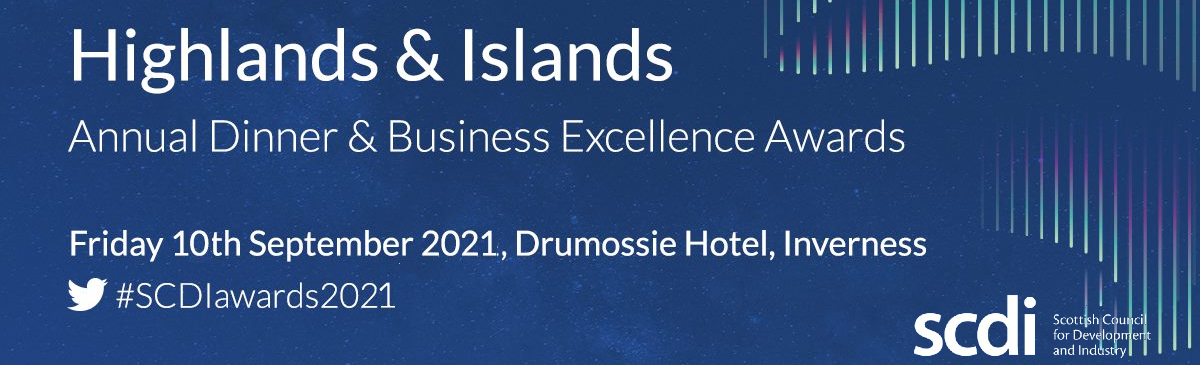 The SCDI Highlands and Islands Annual Dinner & Business Excellence Awards are a highlight in the Highland business calendar, attracting 350 guests from across the business and economic community.  There are a range of strategic partnership and profile raising opportunities available. For further information on the opportunities to showcase your business please contact Fiona Downie fiona.downie@scdi.org.ukFor further information or to book for the Annual Dinner & Business Excellence Awards 2021 please contact us. E: fiona.downie@scdi.org.uk            T: 01224 263380   BOOKING FORM£1,200 plus vat:    Table (seating 10 guests)  BOOKING FORM£1,200 plus vat:    Table (seating 10 guests)  BOOKING FORM£1,200 plus vat:    Table (seating 10 guests)  BOOKING FORM£1,200 plus vat:    Table (seating 10 guests)  BOOKING FORM£1,200 plus vat:    Table (seating 10 guests)  TableTableTable£1,200 plus vatMAIN CONTACT DETAILSMAIN CONTACT DETAILSMAIN CONTACT DETAILSMAIN CONTACT DETAILSMAIN CONTACT DETAILSTitle:                 Forename:                                                Surname:       Title:                 Forename:                                                Surname:       Title:                 Forename:                                                Surname:       Title:                 Forename:                                                Surname:       Title:                 Forename:                                                Surname:       Title:                 Forename:                                                Surname:       Title:                 Forename:                                                Surname:       Title:                 Forename:                                                Surname:       Position:Organisation:Email:Address:Postcode:PAYMENTPlease send an invoice:Yes      No           or  Credit Card Payment:  Yes        No             Yes      No           or  Credit Card Payment:  Yes        No             Yes      No           or  Credit Card Payment:  Yes        No             Yes      No           or  Credit Card Payment:  Yes        No             Yes      No           or  Credit Card Payment:  Yes        No             Yes      No           or  Credit Card Payment:  Yes        No             Is a purchase order needed?Yes      No            PO Number: Yes      No            PO Number: Yes      No            PO Number: Yes      No            PO Number: Yes      No            PO Number: 